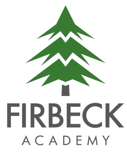 Year 5 – Autumn 1 NewsletterDear Parents/Carers,Welcome to Year 5!  I hope everybody had a pleasant summer.My own daughter has also started in Year 5 this year and I find it hard to believe that she only has one more year in primary school after this…We are really want to maximise the time we have this year in order to catch up on any lost learning, and to make sure that children are ready for Year 6 and are (at the very least) working at the age-related expectations.ExpectationsReading: All children should be reading for around 15 minutes at least 4 times per week.  This improves their reading speed and understanding as well as encouraging a love of learning that we want all children to really embrace.  Reading diaries should be brought in on Fridays.PE: Swimming will take place on Monday afternoons, and football will be on Friday afternoons - the usual PE kit is expected - preferably trainers rather than plimsoles. For swimming, please ensure your child wears either shorts/trunks (no pockets), for boys, or a one-piece costume for girls.  Swimming hats and goggles are optional – but to wear goggles I need you to send me written permission first.  Children will also need a towel, and a plastic bag for their wet things.English – This term we will be reading The Wild Way Home, which is linked to our topic of the Iron Age whilst also supporting the children with empathy and a greater understanding of the meaning behind family and belonging.Maths – Our focus is on number and place value – ensuring that the basics are clear and understood before moving on to other topics.If your child doesn’t know their times tables by now, they are at a disadvantage and they need to practise this at home. https://ttrockstars.com/  can help.Topic -  We will be delving into the Iron Age as a class this half-term and understanding what life would have been like for the people of that time.Art – Our focus is ‘ Viewpoints, and through this topic we will be trying to look at the world a little differently as well as find out more about artists who did the same.As always, if there is anything you wish to contact me about, please see me at the end of each day, or message via Class Dojo if you want to arrange a more in-depth or private conversation.Best Wishes and Stay SafeCarl BownYear 5 Teacher